Publicado en Mérida el 22/09/2016 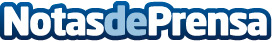 El I Encuentro Iberoamericano sobre Turismo Rural arrancará el próximo 3 de noviembreTendrá lugar en el Palacio de Congresos de Mérida y tratará, entre otros,  sobre los nuevos modelos de dirección y gerencia en el turismo rural y la colaboración público-privadaDatos de contacto:Nota de prensa publicada en: https://www.notasdeprensa.es/el-i-encuentro-iberoamericano-sobre-turismo Categorias: Internacional Nacional Extremadura Turismo http://www.notasdeprensa.es